Главная Новости Документы Сценарии Мелодии Софт Авторы Контакт КопилкаБаннерообменГлавная\Документы\Сценарии школьных праздниковПри использовании материалов этого сайта - АКТИВНАЯ ССЫЛКА и размещение баннера -ОБЯЗАТЕЛЬНО!!!Сценарий праздника Последнего звонка в школеСценарий Последнего звонка прислала: Салахова Айгуль Галимзяновна, заместитель директора по воспитательной работе МБОУ БурметьевскаяСОШ,Нурлатского муниципального района,Республики Татарстан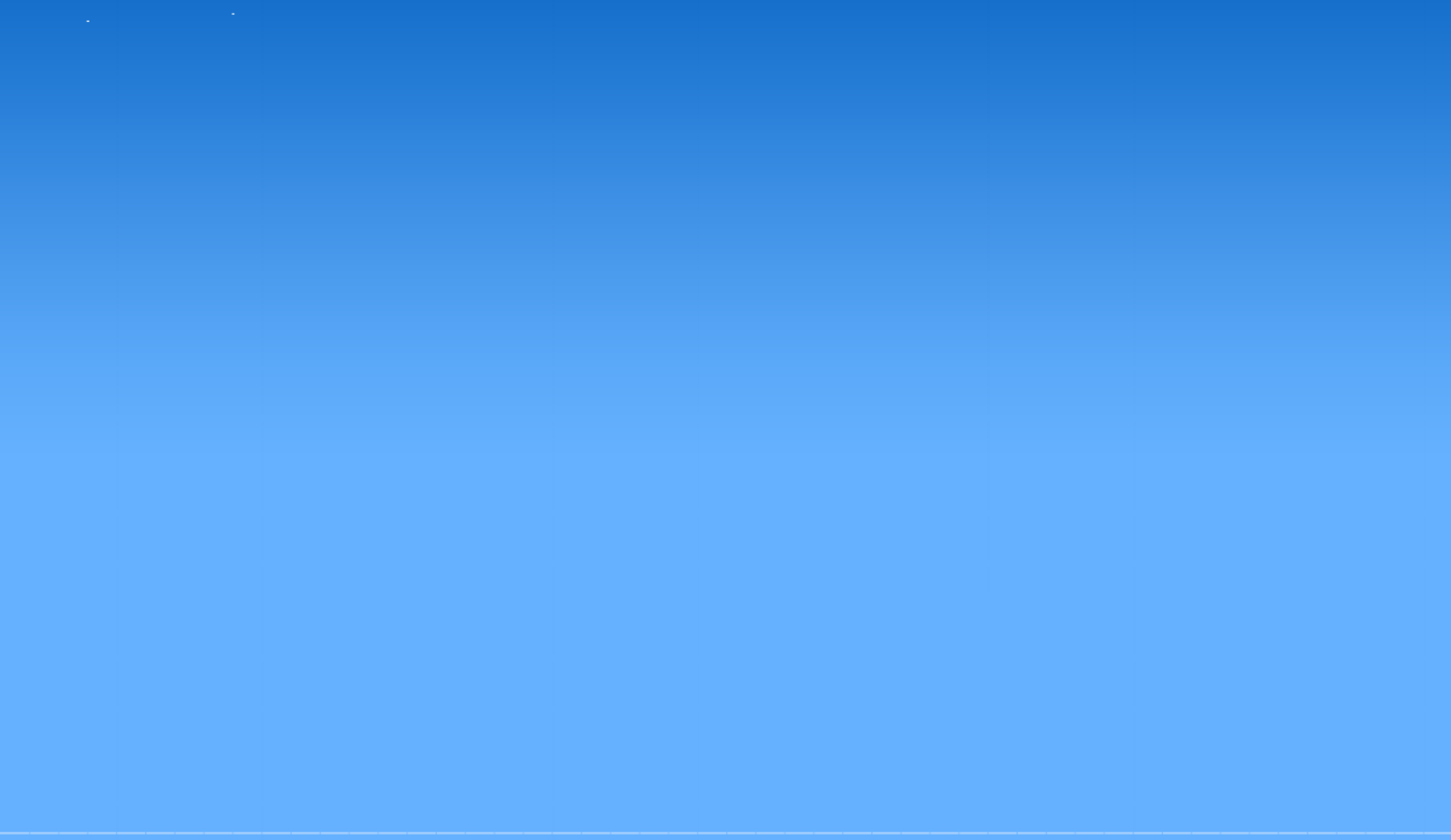 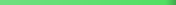 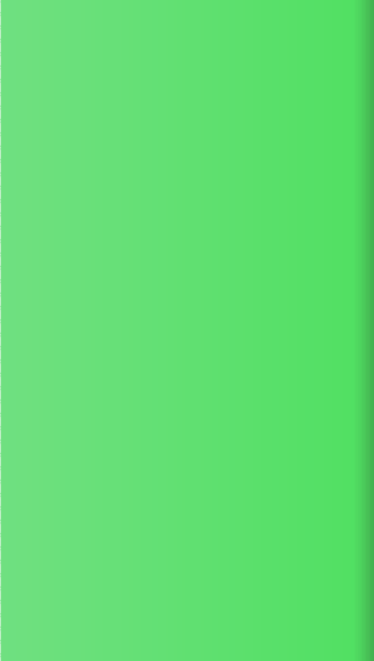 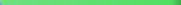 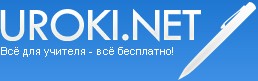 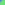 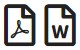 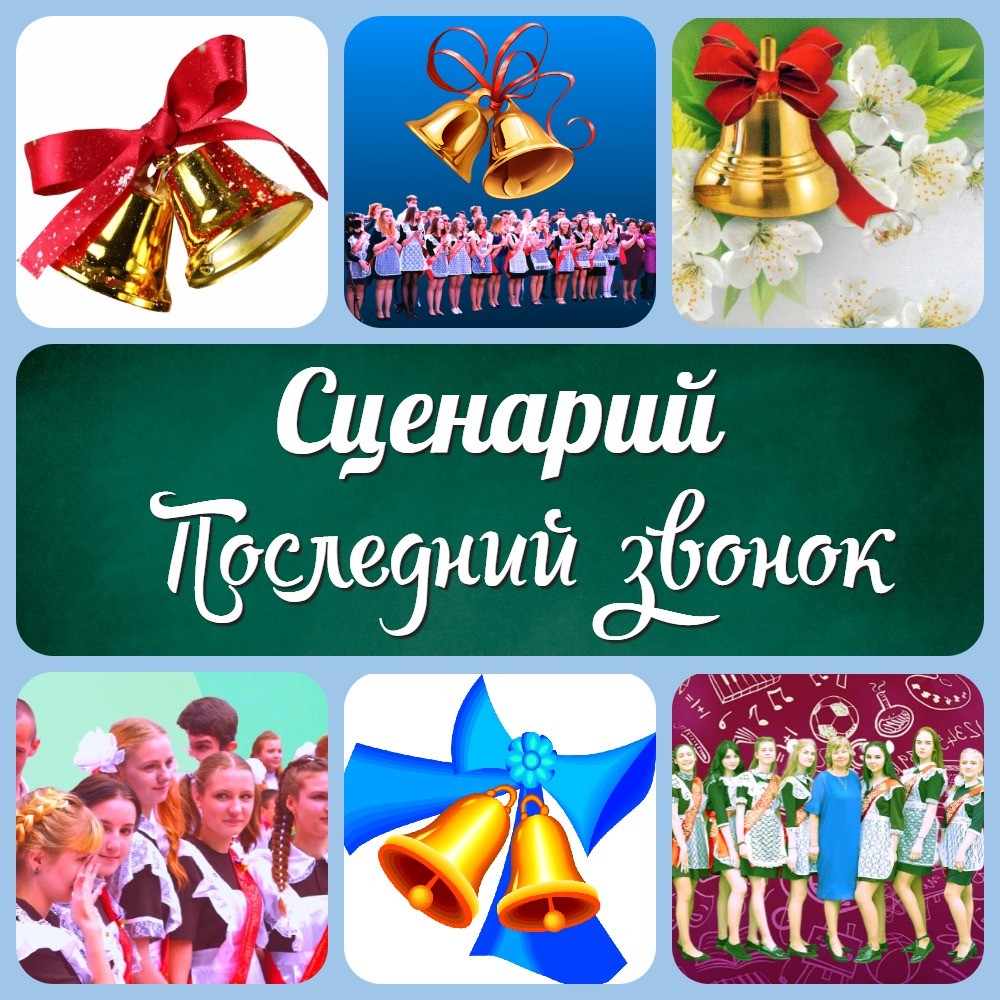 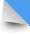 Последний звонок: Сценарий внеклассного мероприятия для учащихся 11 классовЗВУЧИТ МУЗЫКА ВЫХОДИТ ВЕДУЩАЯ.Ведущий: Добрый день всем присутствующим в этом зале! С добрым утром!А что это значит?Значит, день был по-доброму начат! Да и прожит по-доброму будет.Принесет всем удачу, успех!И грустинку чуть-чуть, и слезу.Мы приветствуем всех собравшихся в этом зале.Сегодня этот зал собрал 21 выпускника, 20 учителей и, конечно же, много почетных гостей.Мы надеемся на то, что все сегодня встали с правой ноги, понимают юмор, шутку, а набежавшую слезу простят и поймут.Мы рады, что нас так много, что круг друзей у нас широк, что вы оставили за порогом весь груз житейских тревог.И жизненные неурядицы, и прозу прочую забот. Сегодня на этом празднике учащихся 9-ого и 11-ого классов ждет последний звонок.А где же они, виновники торжества? Да здесь они, здесь?Мы приглашаем занять почетные места в этом зале главных действующих лиц праздника:11 класс с классным руководителем Максимовой Валентиной Михайловной.9 класс с классным руководителем Блиновой Надеждой Васильевной.(Под песню Алсу "Последний звонок" заходят 9-11 классы)А еще мы приглашаем наших самых маленьких учеников, которые пока еще ходят в детский сад. Встречайте их!(малыши заходят под песню "Дважды два - четыре")1 .Хороший, погожий, конечно, вам выдался этот денек, У школы сегодня премьера -Ваш первый последний звонок.2.Экзамены, отдых, работа Мелькают своей чередой. И вы уходящему году Махнете печально рукой. 3.Стремитесь вы к счастью и верите: Прощание - встречи залог,У школы сегодня премьера - Ваш первый последний звонок.4."Вся жизнь - театр, и люди в нем актеры", - Сказал поэт и был, конечно, прав,На школьной сцене десять лет сыграв,Вы в жизнь отправились играть другие роли.5.Вы роли разные играли:Ребенка, взрослого, ученика, Сыграть учителя мечтали…Раз в жизни … роль выпускника.6.Сегодня в этом зале11-й класс предстанет в полном блеске - Прощальная гастроль. И, думаю, она Запомнится надолго, навсегда!7.Сегодня в этом залеВыпускники предстанут в полном блеске - Прощальная гастроль. И, думаю, она Запомнится надолго, навсегда!Выходит группа 11-классников,встают в шахматном порядке по одному, с каждой фразой перебрасывая большой детский мяч следующему чтецу.Ясный день. Сентябрь. Ромашки. Бант. Косички Первоклашки.Дважды два. Букварь. Пятёрка. В классе первая уборка.Фараоны. Глобус. Карта. Разрисованная парта.Щелочь. Пифагор. Кислоты. Лев Толстой .Проливы. Ноты.Друг. К контрольной подготовке. И брусники заготовка.Танцы. Турпоход. Гитара. Поцелуй. За четверть пара. Госэкзамен . Бал прощальный. Радость пополам с печалью . Аттестат . Цветы в окне.Отчего так грустно мне? (Мяч убирается.)Лиза. А грустно , потому что не простой праздник , а день Прощания у нас. Прозвенит звонок печальный в добрый путь и в добрый час.Алеша. Мы рады снова вас видеть в этом зале.Лиза. Вы имели возможность убедиться, что все эти годы мы не сидели сложа руки. И доказательство этому будут аттестаты.Алеша. Но, как известно, ни знаниями едиными жив ученик. За эти годы многие из нас стали известными и профессиональными актёрами, музыкантами, танцорами, художниками.Лиза. Да, собраны в нашей школе все таланты: певцы, и музыканты.Алеша. И в этом нам помогала любимая школа, которая открыла перед нами новые горизонты. И я не сомневаюсь, что наш выпуск - это целое созвездие талантов.Лиза. Словом, наша школа-это настоящая "Фабрика звёзд".Алеша. Вашему вниманию мы представляем отчётный концерт нашей "Фабрики звёзд".Песня "Фабрики звёзд".Школа,школа,школа-я чего-то не пойму:Кто спортсмен,кто математик, Кто-то физик -ну и ну.Здесь девчонки как модели, А ребята,как Ван Дамм.Хоть уроки надоели, Будем мы скучать по вам. Здесь вокруг такие люди,Хочешь- смейся, хочешь- плачь. Вот Егорка в новых брюках, Эй, приятель, как дела?Вот девчонки в бальных платьях Все танцуют и поют,Нас на всех мероприятьях Любят,ценят,признают. Припев:Круто ты попал, выпускник. Взрослый ты,А недавно был лишь ты ученик.Маленькие дети это поняли уже, Что учиться лучше в школе,Чем ишачить в гараже. Детский садик, ясли, школа, Ну а дальше- институт, Как хотелось нам остаться, Задержаться где-то тут, Но у нашей строгой жизни Распорядочек другой.Разбредаются все мысли- Нету школы дорогой.Будут сниться нам ночами Звонкий смех и школьный гам. Ну,а чтоб вы не скучали, Посвящаем это вам.Припев:Все что было между нами не забыть нам никогда, Потому что, было счастье, было рядом и всегда. Были ссоры, были драки. Пустяки все ерунда,А сейчас мы любим всех. Выпускник - и ты и я. Да, уходим мы из школы, но забыть нам не дано Эти классы, эти парты, как мы бегали в кино. Да, уйдем, но не забудем и вернемся скоро мы Ведь мы вас серьезно, но а ВЫ?Но, а вы не забывайте нашу жизнь и наши дни Ну, а мы и не забудем, как любили вы и мы.Лиза. Всё позади: и длинные уроки, и строгий учитель, и последний звонок.Алеша. Сегодня мы прощаемся со школой, но нам никогда не забыть добрых друзей, весёлые песни, незабываемые школьные дни.Лиза. Мы уходим, что же мы оставляем после себя?Алеша. Добрые воспоминания о первой любви, крепкой дружбе, о первых ссорах и неудачах, ну ни без этого.Лиза. Мы оставляем тех, кто поставил нас на ноги. Все эти воспоминания навсегда останутся в душе каждого.Ведущая: Через несколько дней вы будете вспоминать строчки классиков, будете доказывать теоремы на экзаменах. Кто же это будет делать? Приказ о допуске к Государственным экзаменам 24 выпуска читает директор школы(слово директора школы для чтения приказа).Ведущая:На нашем празднике много гостей. (представление гостей, выступления) Ведущая:Школа - это корабль, который плывет по морю знаний. А ведут егоопытные мореплаватели - учителя.ученикМы славим тех, кто нас ведет к познанью, Кто выбрал путь, нелегкий из дорог.Мы славим тех, кто гордо носит звание: Учитель, воспитатель, педагог.ученикНад океаном веет ветер вольной, Он смело надувает паруса.Плыви вперед, корабль отважный школьный, Нам не страшны ни буря, ни гроза.ученикПлыви, корабль, в простор безбрежный, синий! Укажут путь в тумане маяки.Учителями славится Россия, Приносят славу ей ученики.ученикВедут корабль умелыми руками Наставники-друзья - учителя, Сияют звезды знания над нами,И ждет свершений русская земля.ученикПусть порою Вам не везет, Опускаются руки в бессилье. Это временно, это пройдет, Если имя твое - учитель!ученикА наши учителя - это наша гордость!Мы говорим всем учителям: "Спасибо!"Алеша. Скоро мы получили аттестаты, а вот наши учителя сегодня получают "Диплом". Как видите, "Диплом" не простой, а только с отличными оценками, ведь Вы - блестящие учителя, а мы - прекрасные ученики! А учителя, работающие у наших выпускников, получают медали. Ведь учителя вместе с детьми закончили школу и поэтому получают медали "Выпускник - 2004".(вручаются медали за любовь к детям, за терпение, за ум, за чувство юмора, за интеллект, за доброту, за силу, за мужество, за прямолинейность, за трудолюбие, за справедливость, за энергичность, за молодость, за улыбку, за строгость, за понимание, за обаяние)Ведущая: А помните 1-е сентября 1993 года? Одетые в новенькую, с иголочки, школьную форму, с цветами в руках, вы впервые переступили порог школы. Вас встретил первый учитель, с которым вы совершили первые открытия. Он открывал вам мир, дарил свою любовь, душевное тепло. Своего первого учителя люди помнят всю жизнь, о нем вспоминают с благодарностью. От их имени всех вас приветствует… (выступление первого учителя).ученик:Вы, научившие нас отличать плохое от хорошего, правду от неправды! Вы, кто все эти годы помогал, советовал, настаивал, убеждал!Вы, самые добрые и строгие, терпеливые и заботливые! Вы, наши близкие, родные и любимые люди!ученик.Учитель! Слово-то, какое!Ведь он и режет, клеет, убирает,Гвозди часто забивает и цветочки поливает.Сто ролей изображает, танцует, прыгает, играет, Стихи на ходу сочиняет, от тысяч бед оберегаетИ папу с мамой заменяет.Ведущая: Все поняли, что эти слова посвящены Вам, наши дорогие классные руководители! (Слово классному руководителю).Хотите вспомнить, какие вы были 10 лет назад? Помогут сделать это наши первоклассники. (1-й класс выходит под песню "Вместе весело шагать по просторам.) Посмотрите на малышей, которые пришли приветствовать вас. Послушайте тех, кому предстоит закончить школу в 2011 году.Приветствие первоклассников.Когда пришли мы в первый класс, Ой, как мы боялись вас,Нас, чуть видных от земли, Вы перешагнуть могли.Дорогие наши старшие ребята!Вы пришли в 11 класс в последний раз. Говорят, вы были младшими когда-то,В первый класс ходили тоже вроде нас.Сегодня вспоминаете вы снова, как семилетним малышом Входили в эти коридоры с бумагой или карандашом.Как вас приветливо встречали директор и учителя.И вы впервые увидали , что школа - дружная семья.А сейчас вы - добры- молодцы с картинки.Посмотрите на себя со стороны. Сорок пятого размера вам ботинки И костюмы дяди Стёпины нужныМы ведь тоже постоянно подрастаем , каждый месяц, каждый день и каждый час .Говорят ,что мы большими тоже станем, Если станем мы учиться вроде вас.Мы и вы уже закончили ученьеНам гулять ,а вам экзамены сдавать пришла пора Пожелайте нам хороших развлечений.Мы желаем вамВсе: НИ ПУХА, НИ ПЕРА !Вы не мало разных знаний получили. Только кажется учителям:Вы нарочно кое-что не доучили, Чтоб оставить кое-что учить и нам.Друг мой! Самый старший брат!К тебе сегодня все наши взоры. Оглянись на свой пройденный путь- Все ли ты сделал так, как мог?Шагать вам дальними путями, Ни перед чем не отступать!И все намеченное вамиПусть будет сделано на "пять!"Ведущая: 1-й класс дарит 11-классникам "5", чтобы вы думали только на "5", дерзали только на "5", жили только на "5" (дарят "5", сделанные 1-м классом из картона.)Ведущая: Последний ваш урок прозвенит сейчас звонок. Вам желает первый класс: "В добрый путь и в добрый час" .А чтобы легче было сдавать экзамены, чтобы лучше соображали,1-й класс вручает 11-му классу по витаминке, по глюкозе. Они не простые, а заговоренные. Стоит съесть по одной витаминке - и "5" на экзаменах вам обеспечены, в крайнем случае - "4". А с родителей, естественно, на экзаменах по шоколадке.Лиза. А мы что, хуже, мы ведь тоже приготовили подарки малышам. Ребята, айда дарить!(11-й класс дарит подарки 1-му классу.)Ведущая: Мы благодарим первоклассников от лица выпускников. Проводим их, ведь всего лишь через 10 лет будут стоять на этом месте. (1-й класс уходит с песней " Вместе весело шагать по просторам".) Слово предоставляется учащимся 10 класса.Света: Учитывая то, что излюбленной формой внеклассной работы в 11 кл. были собрание о повести дня " Дисциплина и успеваемость класса ", мы не будем "мудрствовать лукаво", и сново проведем это традиционное мероприятие в 11 кл с той же повесткой.Итак, 10 кл давайте вспомним чем отличался и чем отличился этот класс. Пожалуйста кому слово послушаем тебя АнтонАнтон: Знаете с одной стороны я рад, что уходят из школы эти одиннадцатиклассники. Сколько из-за них было огорчений, слез. Помните, сколько соревнований они выиграли. А КВН помните, когда они превратили себя в скромненьких, хорошеньких. И названия отряда да у них "Клевые"! Не могу до сих пор простить им этого!Света: Слово Кате.Екатерина: А вы помните, как нас во всех стенгазетах призывали к тому, чтоб мы ходили на физкультуру? Ну и что же ? Из всех классов ходили, а из этого 2 до конца года так и не нет. И ничего! А вот в одиннадцатом классе вдруг певческие данные появились, слух прорезался и ансамбль организовали.Света: Я, конечно, понимаю, что вас много, все хотите выступить, но давайте по порядку.Толик: Вообще поведение этого класса сногсшибательное. Помню, как на доске объявлений стали появляться листки с изящно-печатным шрифтом Администрация встала на борьбу с подпольным издательством.Предложили выйти ребятам на легальный выпуск независимой газеты. Но не тут -то было. Листки появляются - директором срываются. И так было долго. Помню, даже предлагали вознаграждение тому, кто добровольно признается в этом деле. Все думали, ну кто же это может быть?Оказывается, эти подпольщики были из этого же класса. Во дают!Света: Я в то время в этой школе не училась, но судя по сообщению Толика, у вас в школе давно демократия зародилась. Кому дальше слово. Пожалуйста, Саша.Саша: Знаете, между нами говоря, не очень то активный класс был. 3 танцующих, 1 поющая, а ведь в классе 13(18) человек. А вы заметили, как учащиеся начальных классов их прокатили: говорят, что редко к ним захаживали, а если ходили то Ирина, Лиза и Аня. А в классе 13(18) человек! Забыли, а может отвергали жизнь классов содружествам. А жаль!Все: - Конечно, жаль! Особенно их малышей!Света. - Спокойнее. Кто еще желает выступить?Антон. - Я! И знаю о чём? Мне хочется сказать о мужестве и силе их ребят. Стойкие, как партизаны. Кто? Они! Даже перед участковым устояли, не раскололись! Крепкие, как орехи! Кто? они! Им лбы разбивали, а они стоят! Настоящие рыцари!Света: Да! Отличились многим, но еще больше отличались от других.Катя: А я, девочки о другом хочу сказать. Вот иногда так тошно бывает, а выйдешь на перемену, подойдешь к батареям на лестничной площадке - любимому месту мальчиков 11 кл. - и душа возрадуется. И обнимут-то нас, и обласкают, и комплиментом наградят и шуткой. Нет, на любовь в школе только они способны. Другое дело, что не все. Посмотрите, как Егор заучился, даже о любви забыл. А вот Cлава молодец, и любить умеет, и учится нормально. Ну, Михан, вообще свой парень!Коля: Что ни говори, а учебе некоторых из них можно позавидовать. На 4 и 5 закончили год -	учащихся. Хорошо?! Конечно! Но (не будем указывать пальцем) есть и те, кто дополз, скажем так, до конца учебного года. Осталось совсем малое: переползти экзаменационную черту. Опять же некоторым.Толик: Не понял. Это хорошо или плохо? А то ведь нам эстафету старшенства принимать. Что предпримем?Катя: Я предлагаю заставить их покаяться в содеянных грехах. Согласны?Все: Конечно!Света: Ну, а все ученики слушайте, какие грехи нельзя совершать в школе. Говорите как на духу!Учителей и родителей огорчали?-огорчали…На уроках шумели?-было дело…Записочки друг другу писали?-а то…И задачки списывали?-если давали списать…А двойки получали?-да еще сколько…А на дискотеках были, ну, слишком взрослыми?-бывало редко, но метко…Ну, а теперь осознали?-теперь то да…Ну а если к примеру все начать сначала?-простите нас! Мы так больше не будем! Света: Ну что ж поверим вам на слово. Под музыку ученики 10 кл уходятВедущая: Приглашаем на сцену учащихся 9 класса. Ведь сегодня для некоторых из них прозвучит последний звонок.Появляются учащиеся 9 кл на сценеЮра Ох, и тяжек сей денёк! Что? Опять? Ещё урок?Алёша Да отстань ты! Не урок, То последний наш звонок!Валя Как- последний? Неужели Затворятся эти двери?Наташа Затворяться или нет, А за восемь школьных лет Мы должны вознаградить Всех, кто честь имел учить Выпускной девятый класс.Хором То есть нас!Юра Дорогая наша школа, Мы тебя благодарим,За любовь и за заботу Всем"спасибо" говорим. Валя Дорогим учителям:Ныне клянёмся вам, Терпеливым, мудрым, милым Добрым, ласковым друзьям.Миша. Нашей строгой классной маме Также трудно было с нами.Многолюдный, шумный класс, Но очень любит Вас.Вова Всем спасибо:кто кормил И полы за нами мыл,Над тетрадями ночь не спал Нас от бед отберегал,Катя На машине нас возил, Мебель школьную чинил, Всем спасибо, кто на свете Сколько думает о детях.Саша Знайте, мы не подведём Поумнеем, подрастёмИ вернёмся к вам опять. Просим нас не забывать!(Вручение медалей, подарки 1 классу)Даша Ты закончил или нет ? Что, за всех держать ответ ? Пусть одиннадцатый класс Продолжает ваш рассказ.Слово им передаём, Повезёт им пусть во всём . И от школьного порога Всяк свою найдёт дорогу!Алеша: Сегодня мы с грустью оглядываемся на прожитые годы, ведь они не повторятся. Эти годы подарили нам много хорошего: верных друзей, сделали нас умнее, лучше, самостоятельнее.Ведущая: По традиции 11-й класс передает 10-му классу символический ключ знаний. Право передать ключ знаний предоставляется командиру класса Максимову Денису. А принимает его ученица 10-ого класса Воспинникова Светлана.(Передача ключа)И еще об одной стороне школьной жизни нельзя не сказать. Некоторые из вас здесь встретили свою первую любовь. Но об этом лучше в песне(исполнение песни о первой любви (М. Вебер).Лиза: За годы учебы было столько разного! А помните? Вы все, конечно, помните. С какими только шедеврами не сталкивались наши учителя на уроках! Продолжая наши почти семейный разговор, мы предлагаем вам рубрику "А помните?"На уроке русского языка у Зои Васильевны:-Что означает фразеологический оборот "Куры не клюют"?-"Это значит, что они наелись", - отвечает Алеша.На уроке математики у Валентины Михайловны.Оподавшей Ольге Валентина Михайловна говорит: "Ты опять опоздала!". Она в ответ: "Но вы же сами говорили, что учится никогда не поздно"."А сколько будет, если восемь разделить пополам?" - спрашивает Валентина Михайловна на уроке Егора. "Если вдоль, то две тройки, а если поперек, то два нулика", - отвечает Слава.На уроке татарского языка у Айгуль ГалимзяновныСаша спрашивает: "Не понимаю, зачем мне нужно учить татарский?" Айгуль Галимзяновна убеждает его: "Но ведь полмира говорят нататарском!" Саша возражает: " Так неужели этого мало?"На уроке Зои Васильевнытема "Род имени существительного". Зоя Васильевна спрашивает Ирину:-Какого рода слово "яйцо"?-Это невозможно узнать.-Почему?-Потому что неизвестно, кто вылупится: курица или петух, - отвечает Ирина.На уроке физкультуры у Татьяны Александровны.У Алеши младший брат спрашивает: "Кто в вашем классе быстрее всех бегает?" И Алеша отвечает: "Если стометровку, то Слава, а если в школьную столовую, то я".Зоя Васильевна спрашивает у Ани на уроке русского языка: "Какое это время: я бегаю, ты бегаешь, он бегает, она бегает, они бегают?" "Как какое,- отвечает Аня. - Естественно, переменка".Алеша: А для нас и переменки, и уроки закончились. И хоть грустный день сегодня, но вы улыбнулись. И мы рады этому. Сегодня мы вручаем нашим учителям наш, особый орден Улыбки. Этот орден - символ доброты, тепла, нежности и заботы.(вручение ордена).Ведущая: Одно из самых трудных времен настало для родителей. Пролетит незаметно время, и ваши дети выпорхнут из родительского гнезда.Лиза: День воспоминаний продолжается. Помните, какой энергетический заряд мы получали после родительских собраний?Алеша: И, по моему, не совсем права уже ставшая афоризмом фраза, что мы учимся для себя, а не для родителей, и для них тоже, ведь они так надеются на нас.ученик. Спасибо вам, наши дорогие, за вашу заботу, долготерпение и любовь.ученик А ваши родительские хлопоты с нами не кончатся никогда. Как говорится, маленькие детки - маленькие бедки.ученик Или, маленькие дети спать не дают, а с большими сам не уснешь. А мы уже большие.ученикМамочка, мама, мы уже взрослые, Взгляни, мы уже распрощались с косами. Буйно цветение сада весеннего…Был уже семнадцатый день рождения. Мамочка, мама, ну что же ты плачешь? И улыбаешься, слезы не прячешь?Я в жизнь большую с бала умчусь… Мамочка, мама, но я же вернусь!Ждут нас огромное синее небо, Дороги, где нет еще нашего следа. Мамочка, мама все может понять, Будет надеяться, верить и ждать!Ведущая: Скоро вы будите слышать родительские слова по телефону, читать в письмах, а слова будут приблизительно такие: "Солнышко мое, как же я по тебе скучаю". А пока ваши солнышки с вами и от них вам - песня .("Родительский дом")Алеша: Мы так хотим услышать напутственные родительские слова. Ведь выслушать их - это наш прямой долг. Слово вам, дорогие родители!(слово предоставляется родителям)Ведущая: Дорогие выпускники! Принимайте еще поздравления! (ученики поздравляют, дарят цветы). Подходит самая важная минута праздника.ученикОт этих минут нам никуда не деться,И каждый из нас с этим чувством знаком. И значит, не только лишь школьное детство Уходит от нас вместе с этим звонком.ученик Ласковый, школьный веселый звонок, Ты нас всегда провожал на урок.В злую минуту ты нас выручал И очень часто от двойки спасал. 14 ученикКак торопили мы летние дни - Скоро ли милый звонок прозвенит, Скоро ль начнется любимый урок.Все нам рассказывал школьный звонок, Годы промчались, как ливень с утраИ расставаться настала пора.Вот и настал наш последний урок, Ну, подожди еще, милый звонок.Ведущая: Но ждать школьный звонок больше не может. Последний звонок на последний урок дают Осипов Алексей и Новикова Татьяна.(под музыку звучат слова) Расставаться нам больно, Расставаться всегда грустно.Ведущая: Прозвенел последний звонок. Право покинуть первыми нашу линейку предоставляется 11- классу. Они уходят на свой последний в жизни урок.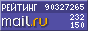 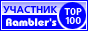 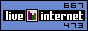 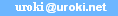 (11 класс уходят под песню Алсу "Последний звонок")(Делается Фото на крыльце, поливаются деревья на аллее выпускников)Список используемой литературы:"Праздник в школе" - Москва, 2008 2."Классный руководитель" Журнал - №4, 2008Сценарий Последнего звонка в школеОпубликовано 25.04.2011 г.Некоторые файлы (разработки уроков, сценарии, поурочные планы) и информация, находящиеся на данном сайте, были найдены в сети ИНТЕРНЕТ, как свободно распространяемые, присланы пользователями сайта или найдены в альтернативных источниках, также использованы собственные материалы. Автор сайта не претендует на авторство ВСЕХ материалов. Если Вы являетесь правообладателем сценария, разработки урока, классного часа или другой информации, и условия на которых она представлена на данном ресурсе, не соответствуют действительности, просьба немедленносообщить с целью устранения правонарушения по адресу :	. Карта сайта - www.uroki.net При использовании материалов сайта - размещение баннера и активной ссылки-ОБЯЗАТЕЛЬНО!!!